Проектная деятельность как эффективный способ интеллектуального развития учащихся при изучении химии и биологииДля интеллектуального развития молодёжи, успешного изучения программного материала в урочное и внеурочное время,  в своей деятельности использую проектные технологии. Способствую  созданию условий для самостоятельного изучения учащимися изучаемого материала в процессе выполнения проектов.Учащиеся работают самостоятельно в малых группах, с обязательной презентаций результатов (видеофильм, эссе, буклет, листовки). При этом ребята действуют не шаблонно, учатся пользоваться разными источниками информации, анализировать полученные результаты, обобщать и делать выводы. Ребята должны понимать и применять знания, полученные при изучении других предметов. В педагогической работе использую методы обучения, в основе которых лежит информационный подход, ориентированный на развитие памяти (классические методы), а также проекты, обеспечивающие развитие инициативы и творческой самостоятельности учащихся, креативности. Иными словами метод проектов – это обучение посредством деятельности. Первое название этого метода- метод проблем. Перед учащимися ставится реальная, значимая проблема, в ходе решения которой, они сами проектируют свою деятельность. Работая над проектом, ребята находят свой путь решения проблемы, увлечены обучением и с интересом работают, применяя и демонстрируя свои знания, занимаются решением задач, выходя за пределы рассматриваемых вопросов, анализируют полученную информацию, выбирают нужную для решения проблемы. Важный этап проекта-рефлексия, ребята осмысливают свой процесс работы над поектом. На уроке ставлю перед учениками проблему: даю Ключевые вопросы и Тематические вопросы. Ключевые вопросы должны осуществлять связь между учебными предметами, а тематические вопросы - это вопросы внутри темы. Составляю перечень литературы, справочников, указываю ресурсы Интернета. Иногда приглашаю на урок специалиста или организовываю экскурсию. Например, использование информационного проекта в 9 классе при изучении темы «Заболевания органов дыхания и их профилактика». Влияние никотина на организм человека, а особенно подростка, довольно актуальна и по настоящее время. Данный проект направлен на сбор информации о химическом составе сигарет, изучении дополнительной, медицинской литературы о его влиянии на сердечно-сосудистую и дыхательную системы, изучение статистических данных, а также анализ и обобщение полученных данных. Этот проект требует хорошо продуманной структуры, возможности корректировки в ходе работы над проектом. При выполнении данного проекта ребята используют знания, полученные на уроках биологии, химии, основы безопасности жизнедеятельности.Свою работу ребята начали с анкетирования, что позволило определить информационный уровень учащихся в данном вопросе и выявить количество курильщиков. После проведения анкетирования ребята, приняли решение посетить анатомический музей, для ознакомления с влиянием никотина на организм человека. Убедились в том, что легкие курильщика покрыты смолой, и пронизаны чёрными и желтыми точками, обратили внимание на эмбрионы человека с аномалиями развития. Некоторые члены команд, у которых родители в семье курят, провели исследования дома. Предоставили родителям мундштуки прозрачные, купленные в аптеке и попросили обратить внимание родителей на то, сколько необходимо выкурить сигарет, чтобы мундштук оказался полностью забитый смолой. Результаты показали, что в среднем, в зависимости от марки сигарет, мундштука хватает на две-три выкуренные сигареты. После разбора мундштука, ребята увидели, что такое табачная смола, ощутили насколько неприятный у неё запах, и как сложно отмыть от неё мундштук, просто под струей воды это сделать невозможно. Даже страшно представить, что такие вещества попадают в организм.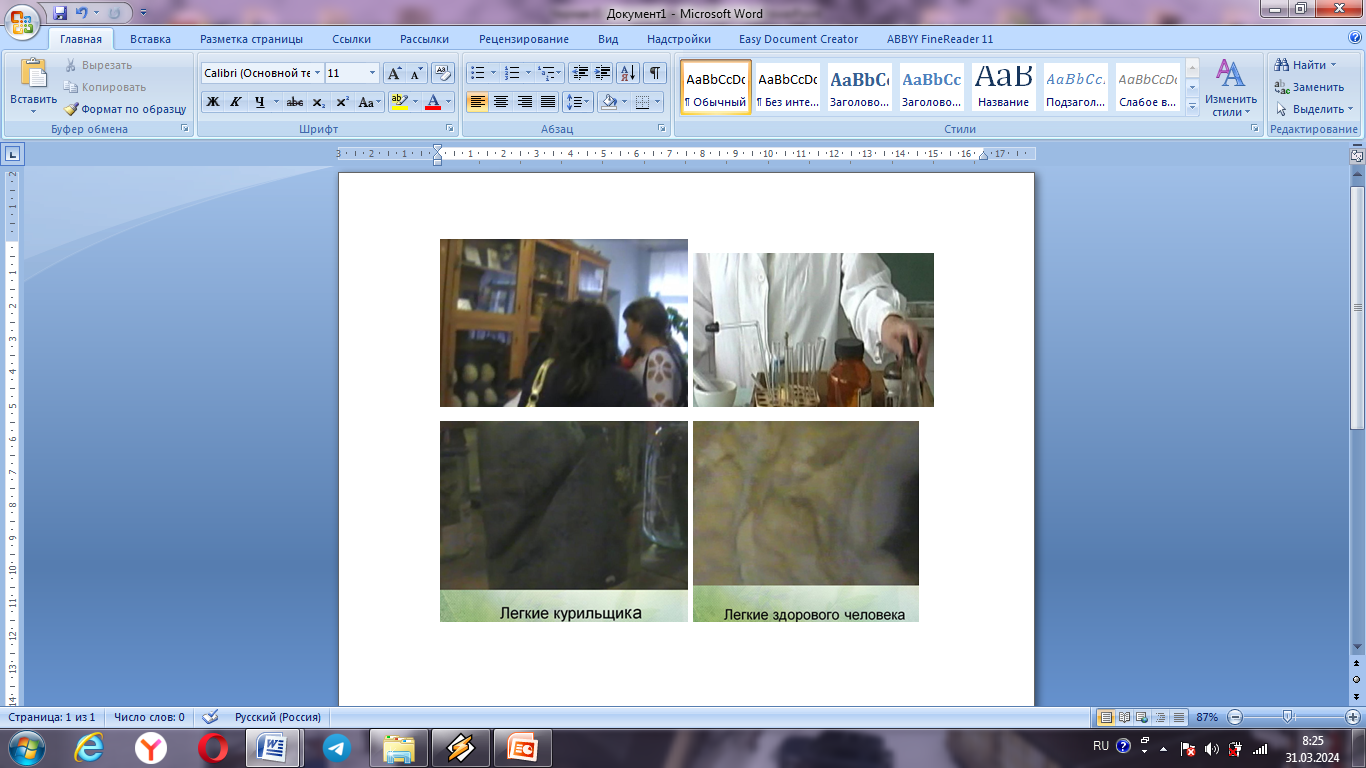 Ребята посетили библиотеку и изучили научные статьи, реферативные журналы, в которых доказано что женщины, которые курят во время беременности подвергают опасности своих детей, т.к. у них могут наблюдаться склонности к припадкам, отставание в умственном развитии. Дети, живущие в накуренных помещениях, страдают заболеваниями органов дыхания. В ходе проведения проекта учащиеся самостоятельно установили вред, оказываемый организму данной пагубной привычкой.Со своим проектом ребята выступали на классных часах перед сверстниками, отвечали на поставленные им вопросы. Участники проекта смонтировали видеофильм,  в котором убедительно и аргументировано рассказали о вреде табакокурения, о «пассивных курильщиках». Убедили присутствующих в том, что курение приводит к отравлению организма. Ребята принимают активное участие в работе научно-практических конференций, конкурсов. Например, принимая участие в Всероссийском конкурсе презентаций, фотоколлажей и видеороликов для учащихся общеобразовательных учреждений, студентов среднего профессионального и высшего образования «Моя аграрная Республика» учащимся представилась замечательная возможность представить свои проекты.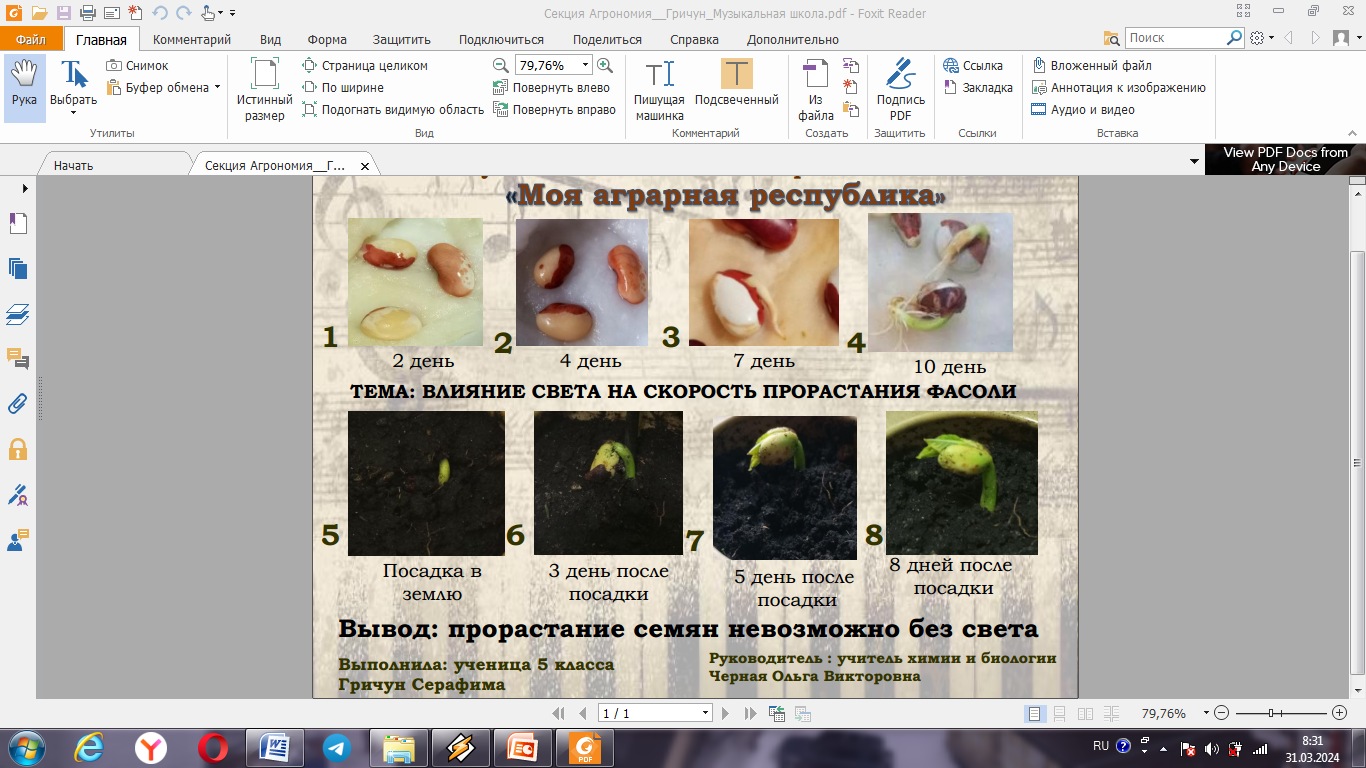 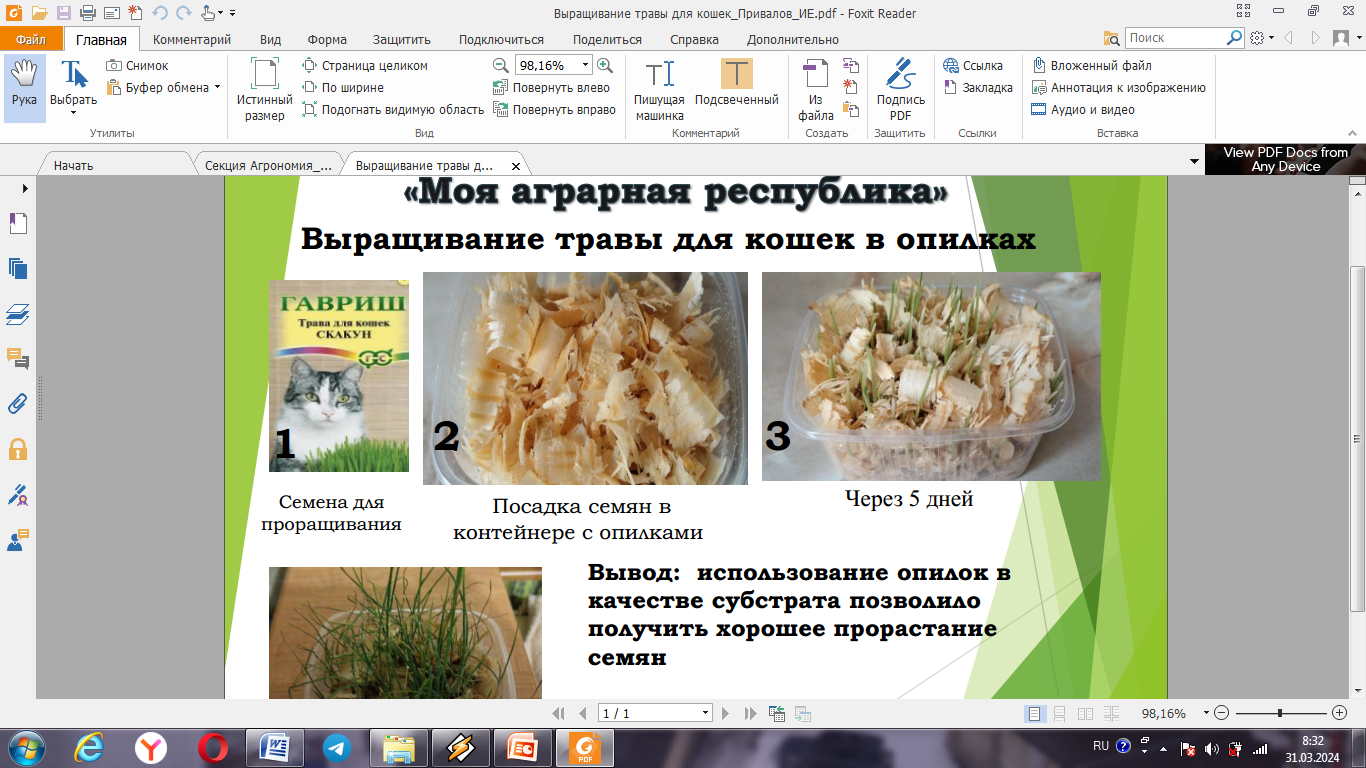 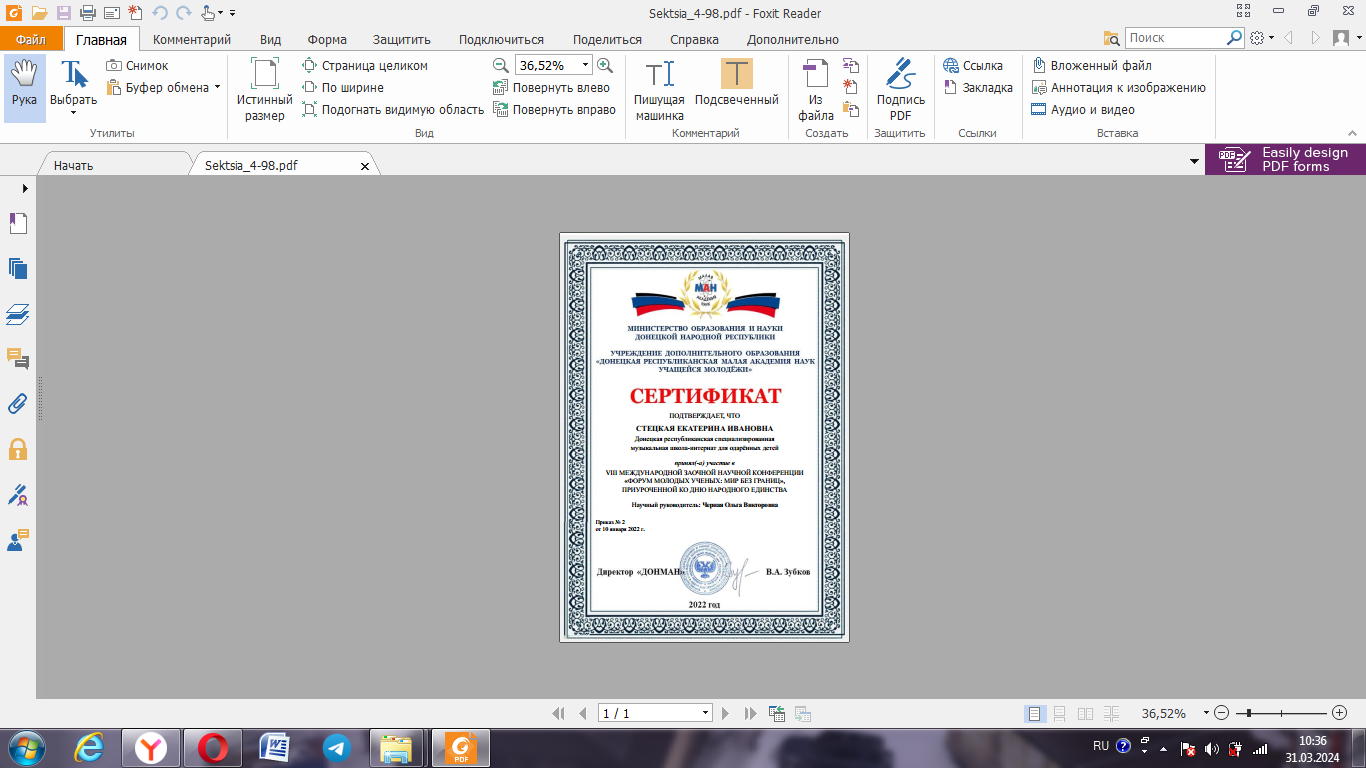 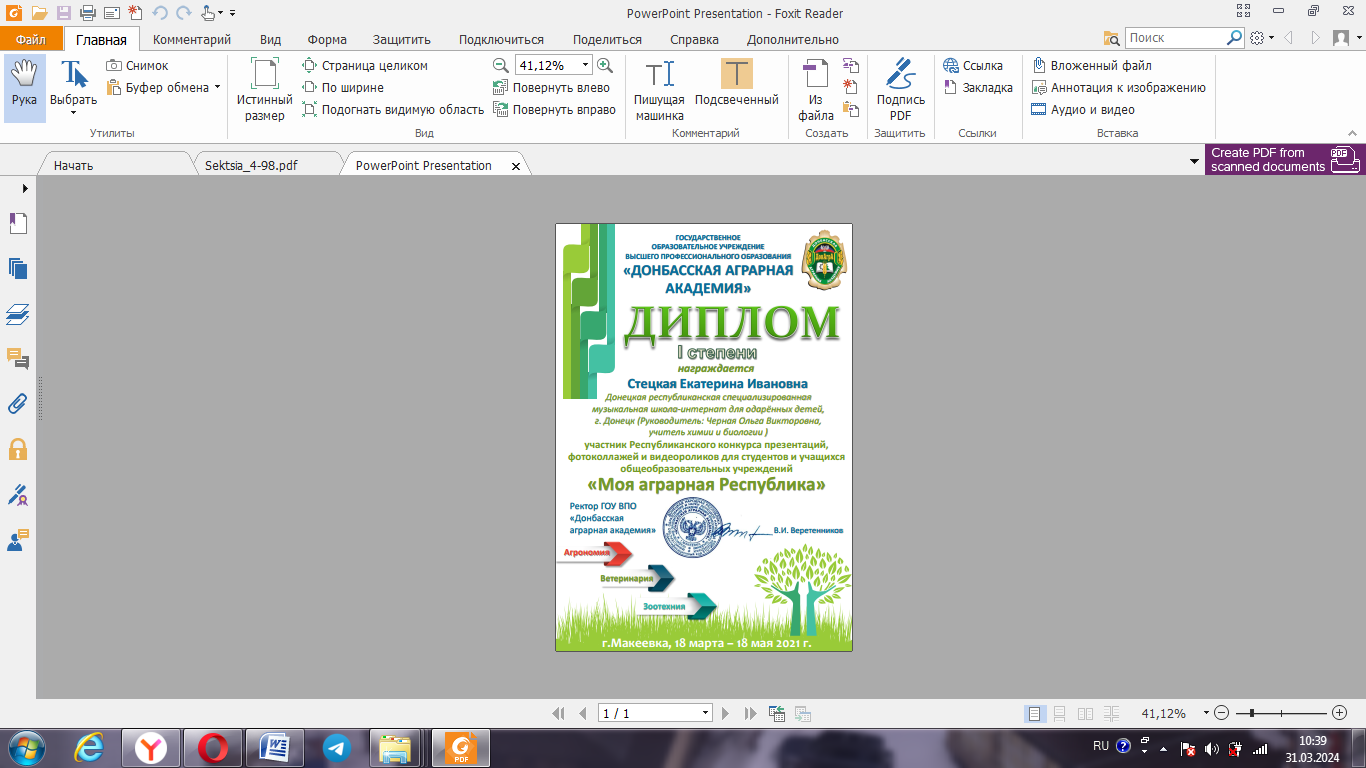 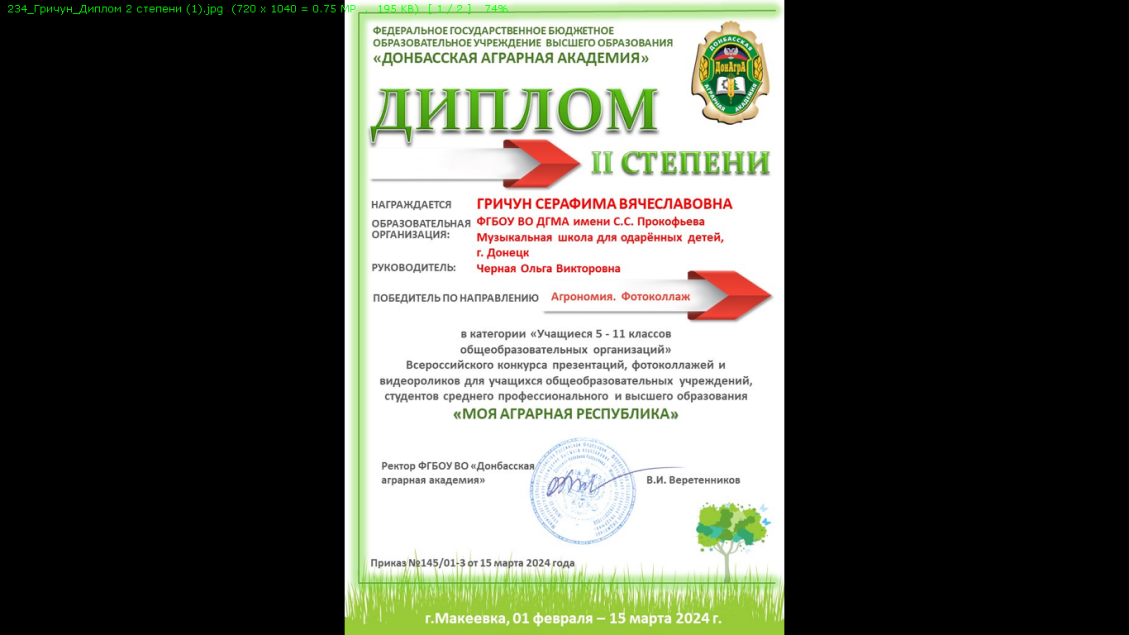 